The Global Water CycleWater is stored in 5 places on Earth. Name each place and note the phase that water is in (i.e., liquid, solid, or gas). There are 7 processes involved in the water cycle. Name and define each process. Include the phase change that water goes through during each process. 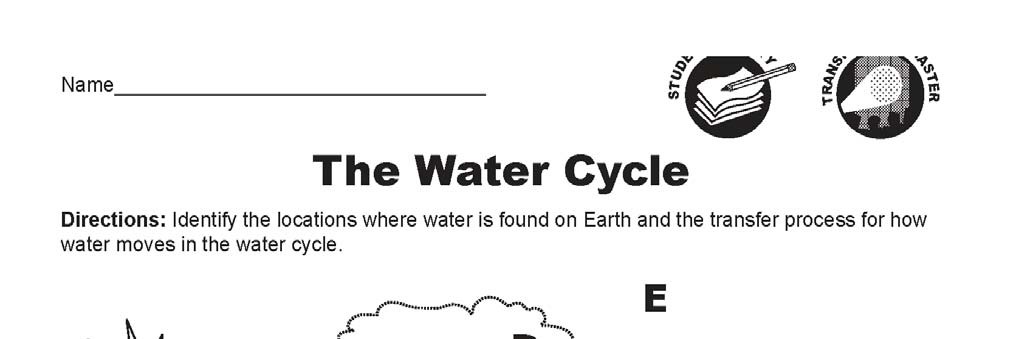 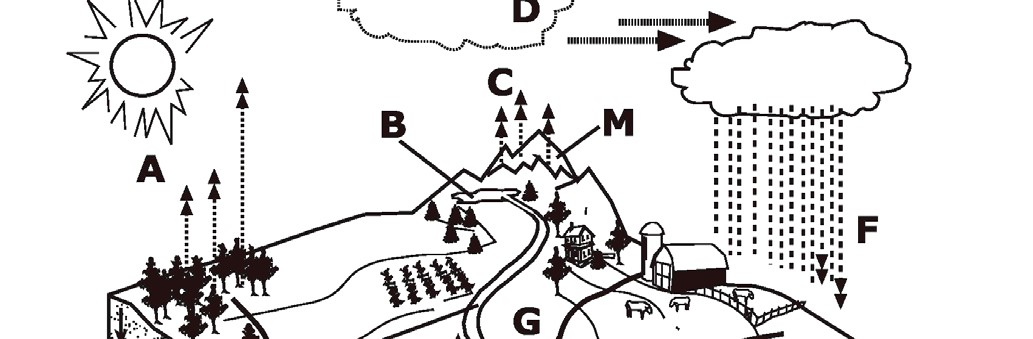 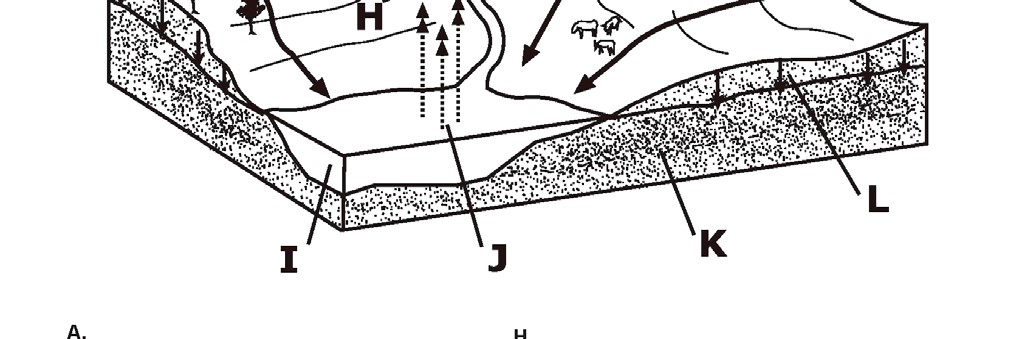 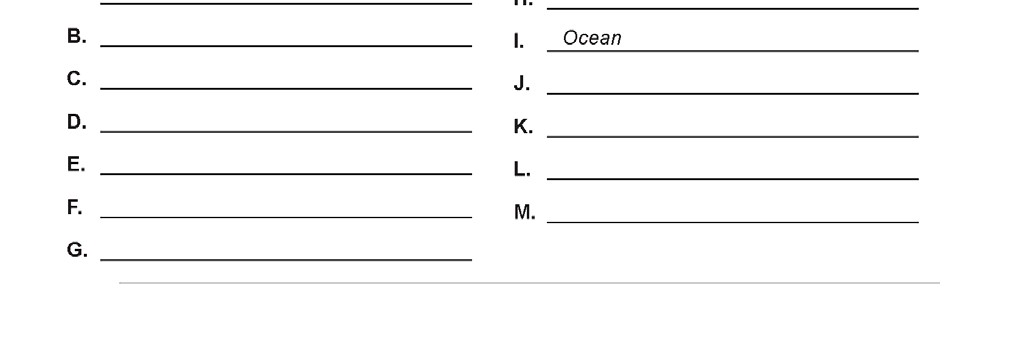 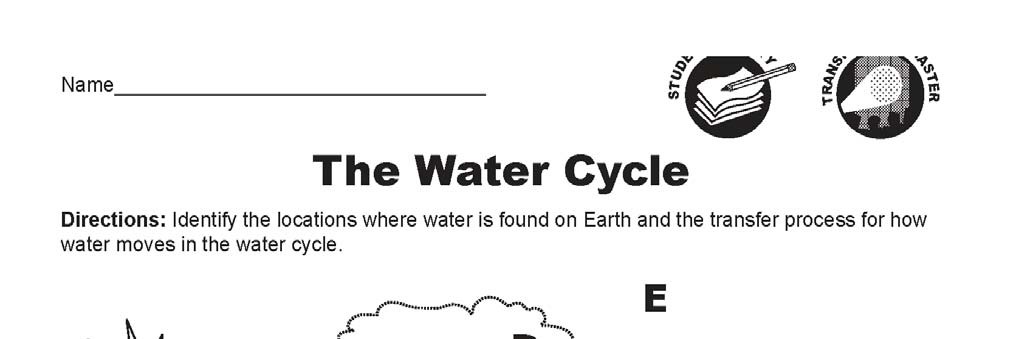 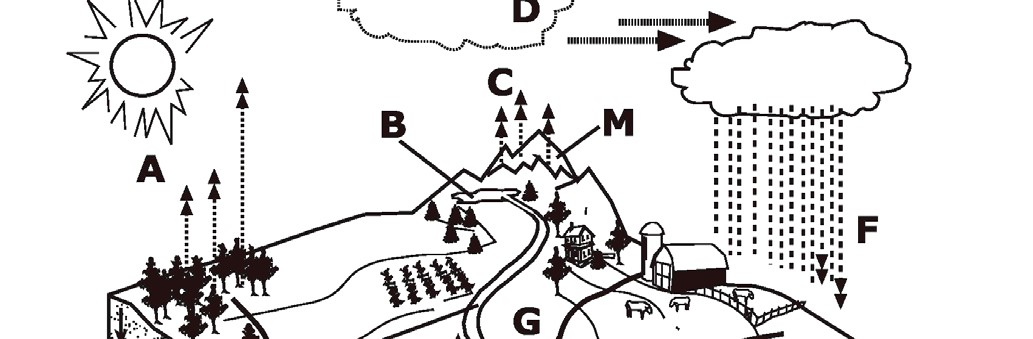 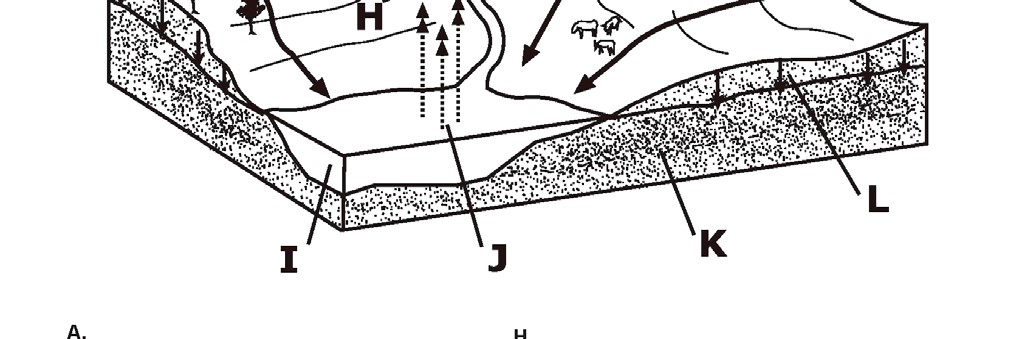 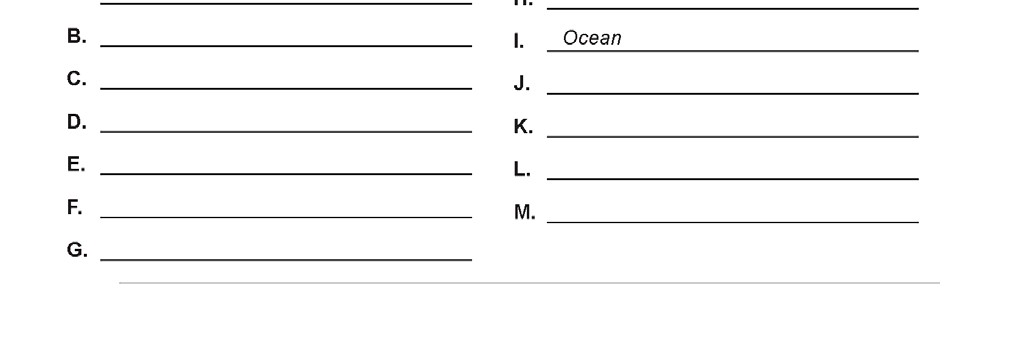 The Global Water Cycle [ANSWER KEY]Water is stored in 5 places on Earth. Name each place and note the phase that water is in (i.e., liquid, solid, or gas). There are 7 processes involved in the water cycle. Name and define each process. Include the phase change that water goes through during each process. 22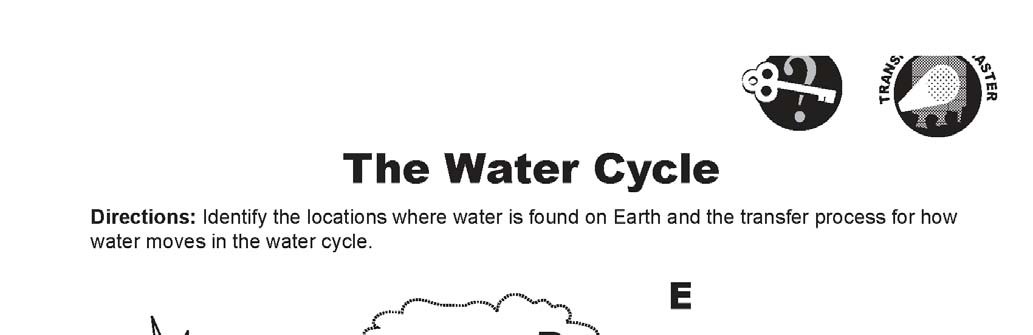 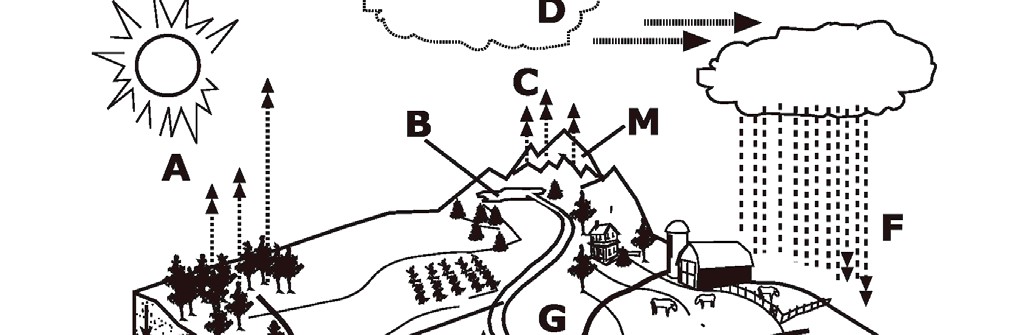 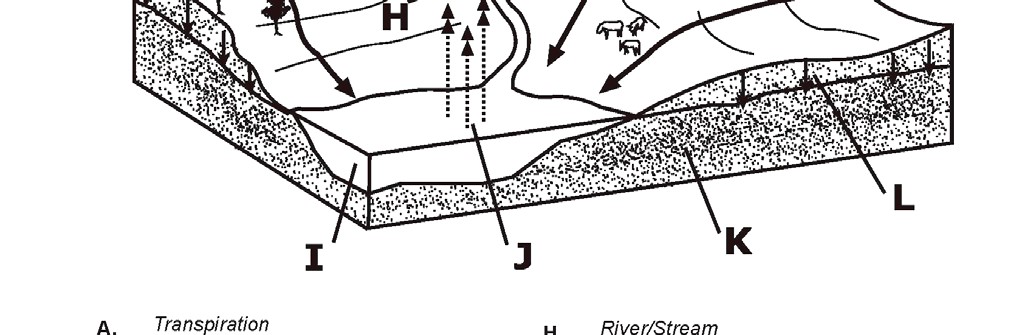 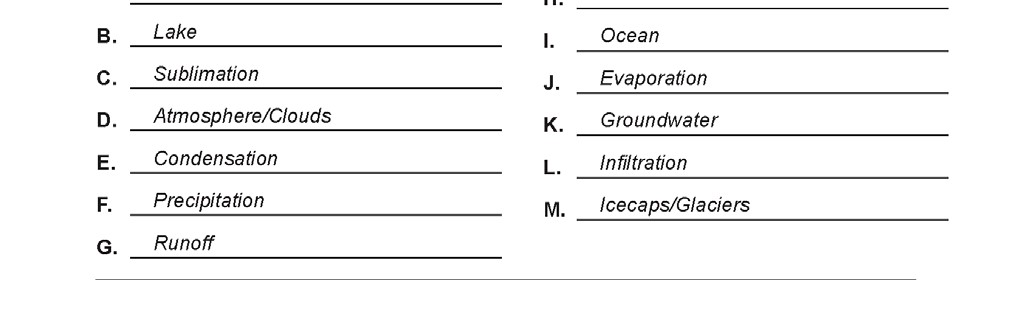 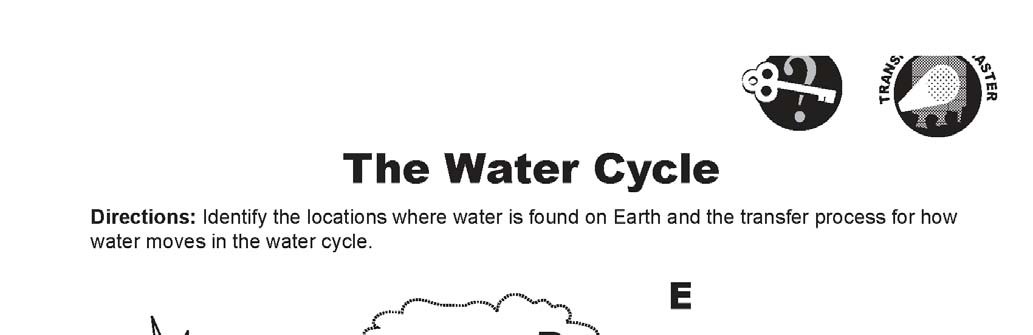 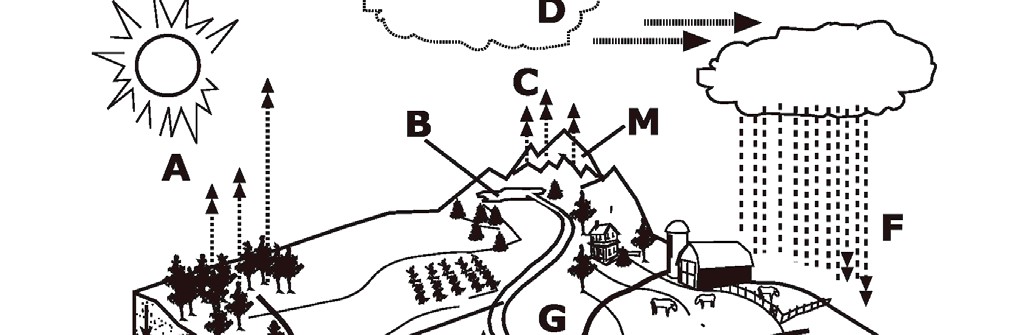 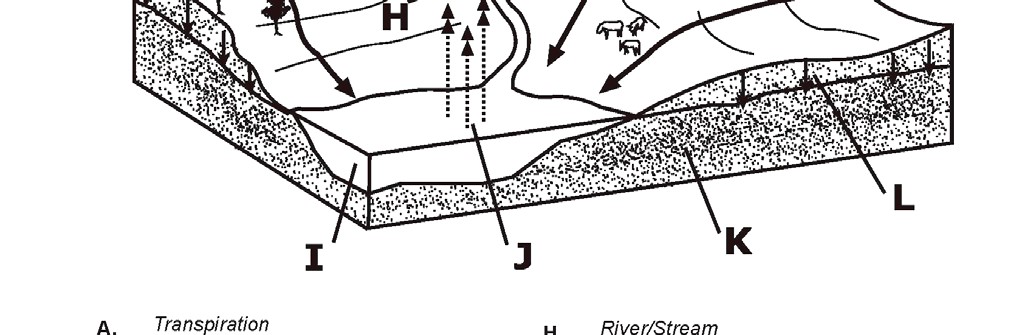 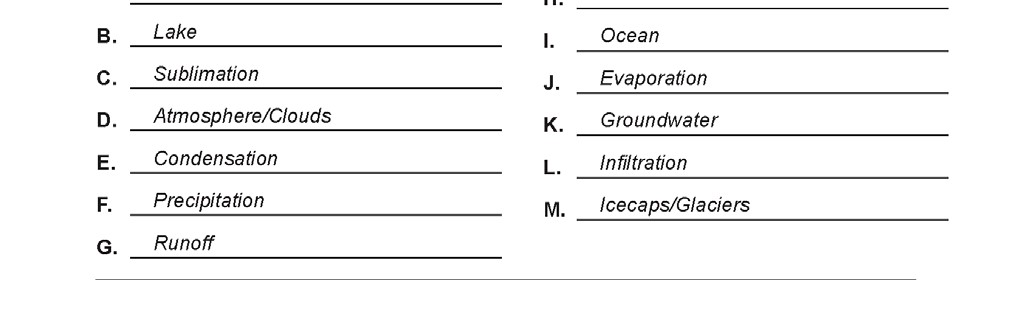 The Water CycleWater on earth is used over and over. The watercycle, the continuous movement of water from ocean to air and land then back to the ocean in a cyclic pattern, is a central concept in meteorology. In the water cycle, the sun heats the Earth's surface water, causing that surface water to evaporate (gas). This water vapor then rises into the earth's atmosphere where it cools and condenses into liquid droplets. These droplets combine and grow until they become too heavy and fall to the earth as precipitation (liquid if rain, solid if snow). Water is temporarily stored in lakes, glaciers, underground, or living organisms. The water can move from these places by streams and rivers, returns to the oceans, is used by plants or animals or is evaporated directly back into the atmosphere.  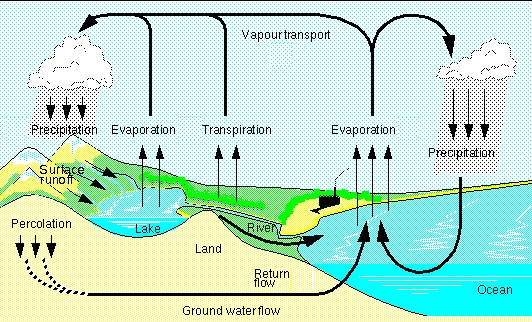  Important Terms:  evaporation transpiration condensation precipitation infiltration (percolation)surface runoff groundwater absorption sublimation Engage: Where does the water we drink come from?Questions to ask yourself:  Is there such a thing as ‘new’ water? What does dinosaur pee have to do with my bottle of drinking water? What are the processes involved in the global water cycle? Where do you get the water you use in your house from? Where is most of the water on Earth located?Before doing the two activity sheets:All life on Earth requires some form of water to survive. What are some organisms that need a lot of water to survive? How about humans? What percentage of our bodies is made up of water?The distribution and exchange of water on Earth is represented using the global water cycle. The water cycle describes the existence and movement of water on, in, and above the Earth. Earth's water is always in movement and is always changing states, from liquid to vapour to ice and back again.The water cycle has been working for billions of years and all life on Earth depends on it continuing to work. This means that the water we are using today could have been used by a dinosaur or ancient civilizations.Is there such a thing as new water? No, the amount of water on Earth is and has been constant since its formation millions of years ago.Rivers and streams            Glaciers                                   Runoff Groundwater                         Condensation Transpiration                        Sublimation    Evaporation Oceans Atmosphere Precipitation  Infiltration (percolation)                    Place Phase? 1) 2) 3) 4) 5) Process Definition Water phase? Place? 1) 2) 3) 4) 5) 6) 7)   Lakes and Streams            Glaciers                                   Runoff Groundwater                         Condensation Transpiration                        Sublimation    Evaporation Oceans Atmosphere Precipitation  Infiltration (percolation)                      Place Phase? 1) Lakes and Streams Liquid (water) 2) Glaciers Solid (ice) 3) Groundwater Liquid (water) 4) Oceans Liquid (water) 5) Atmosphere Gas (vapor) Process Definition Water phase? Place? 1) Runoff Precipitation runs over land into a water body Liquid → Liquid Any area adjacent to a water body 2) Condensation Water vapor turns into liquid water Gas → Liquid Atmosphere 3) Transpiration Loss of water vapor from plants Liquid → Gas Plant surfaces, atmosphere 4) Sublimation The conversion of snow or ice directly into water vapor  Solid → Gas Glaciers and Icecaps 5) Evaporation The conversion of liquid water into water vapor Liquid → Gas Surface of water bodies 6) Precipitation The condensation of water vapor into liquid water droplets Gas → Liquid Atmosphere 7) Infiltration  Water that is absorbed into the Earth Liquid → Liquid Land 